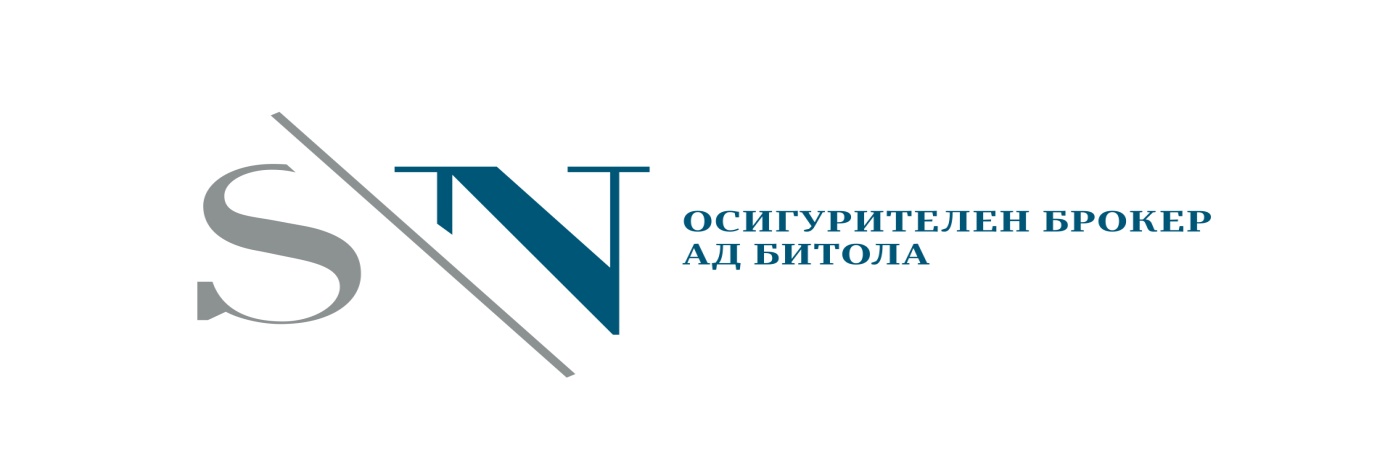 Врз основа на член 383, став 1, точка 2 и член 384, став 2, точка 1 од Законот за трговските друштва и член 51 од Статутот на Друштвото, Собранието на акционери на Осигурителното брокерско друштво СН ОСИГУРИТЕЛЕН БРОКЕР АД Битола, со седиште на ул.Димитар Илиевски Мурато бр.5 во Битола, со ЕМБС 7000324, на седницата на годишното собрание, одржана на ден 12.08.2022 година, ја донесе следнатаОДЛУКАза одобрување на Завршна сметка на Друштвотово деловна година 2021Член 1СЕ ОДОБРУВА Завршна сметка на Осигурителното брокерско друштво СН ОСИГУРИТЕЛЕН БРОКЕР АД Битола за деловната 2021 година.  Член 2Составен дел на оваа одлука е:1.Завршна сметка на Осигурителното брокерско друштво СН ОСИГУРИТЕЛЕН БРОКЕР АД Битола за 2021 година.  Член 3Оваа одлука влегува во сила со денот на донесувањето.Битола, 12.08.2022.Претседавач,Зоран Пејчиновски _______________________